О внесении изменений в постановление администрации города от 07.10.2013 №1675 «Об утверждении Положения об оплате труда руководителей муниципальных автономных учреждений города Сосновоборска, осуществляющих деятельность в области физической культуры и спорта»В соответствии с Трудовым кодексом Российской Федерации, статьей 9 Федерального закона от 03.11.2006 № 174-ФЗ «Об автономных учреждениях», решением Сосновоборского городского Совета депутатов от 21.12.2016 № 15/64-р «О системах оплаты труда работников муниципальных учреждений города Сосновоборска», руководствуясь статьями 26, 38 Устава города,ПОСТАНОВЛЯЮВнести в постановление администрации города Сосновоборска от 07.10.2013 №1675 «Об утверждении Положения об оплате труда руководителей муниципальных автономных учреждений города Сосновоборска, осуществляющих деятельность в области физической культуры и спорта» следующие изменения:Приложение к постановлению изложить в редакции, согласно приложению к настоящему постановлению.2. Контроль за исполнением постановления возложить на заместителя Главы города по социальным вопросам (Романенко Е.О.).3.Постановление вступает в силу в день, следующий за днем его официального опубликования в городской газете «Рабочий» и распространяется на правоотношения, возникшие с 1 октября 2019 года.Глава города								         С.А.ПономаревПриложениек постановлению администрации городаот «11» ноября 2019 № 1746ПОЛОЖЕНИЕОБ ОПЛАТЕ ТРУДА РУКОВОДИТЕЛЕЙ
МУНИЦИПАЛЬНЫХ АВТОНОМНЫХ УЧРЕЖДЕНИЙ
ГОРОДА СОСНОВОБОРСКА, ОСУЩЕСТВЛЯЮЩИХ ДЕЯТЕЛЬНОСТЬ
В ОБЛАСТИ ФИЗИЧЕСКОЙ КУЛЬТУРЫ И СПОРТА1. ОБЩИЕ ПОЛОЖЕНИЯНастоящее положение (далее – Положение) разработано в целях установления новой системы оплаты труда руководителей муниципальных автономных учреждений города Сосновоборска, осуществляющих деятельность в области физической культуры и спорта, и регулирует порядок, условия оплаты труда руководителей данных учреждений города по новой системе оплаты труда (далее – Учреждения).Предельный уровень соотношения среднемесячной заработной платы руководителей учреждения, их заместителей и главных бухгалтеров учреждений, формируемой за счет всех источников финансового обеспечения и рассчитываемой за календарный год, и среднемесячной заработной платы работников учреждения (без учета заработной платы руководителя, заместителей руководителя и главного бухгалтера учреждения) определяется в Приложение №5 к Положению.2. ПОРЯДОК И УСЛОВИЯ ОПЛАТЫ ТРУДА РУКОВОДИТЕЛЕЙ2.1. Заработная плата руководителей Учреждений включает в себя определяемые в соответствии с настоящим Положением:– должностной оклад;– выплаты компенсационного характера;– выплаты стимулирующего характера.2.2. Размер должностного оклада руководителя Учреждения устанавливается трудовым договором и определяется в кратном отношении к среднему размеру оклада (должностного оклада), ставки заработной платы работников основного персонала возглавляемого им учреждения с учетом отнесения учреждения к группе по оплате труда руководителей Учреждений в соответствии с приложением № 1 к настоящему Положению.2.3. Группа по оплате труда руководителей Учреждений определяется на основании объемных показателей, характеризующих работу учреждения, а также иных показателей, учитывающих численность работников учреждения, наличие структурных подразделений, техническое обеспечение учреждения и другие факторы, в соответствии с приложением № 2 к настоящему Положению.2.4. Руководителю Учреждения группа по оплате труда руководителей Учреждений устанавливается приказом Управления культуры, спорта, туризма и молодежной политики администрации города Сосновоборска, и определяется не реже одного раза в год в соответствии со значениями объемных показателей за предшествующий год или плановый период.2.5. Средний размер оклада (должностного оклада), ставки заработной платы работников основного персонала определяется в соответствии с формулой:                                          n                                       SUM ДОi                                         i=1                     ДОср = --------------------,                                             nгде:ДОср – средний размер оклада (должностного оклада), ставки заработной платы работников основного персонала;ДОi – размер оклада (должностного оклада), ставки заработной платы работника основного персонала, установленный в соответствии со штатным расписанием учреждения;n – количество штатных единиц работников основного персонала.Перечень должностей работников учреждений, относимых к основному персоналу по виду экономической деятельности определяется согласно пункту 2.6. настоящего раздела.Перечень должностей, профессий работников учреждений, относимых к основному персоналу: тренер, главный тренер, тренер-врач, тренер-массажист, спортсмен, спортсмен-инструктор.3. ВЫПЛАТЫ КОМПЕНСАЦИОННОГО ХАРАКТЕРА3.1. Виды выплат компенсационного характера, размеры и условия их осуществления для руководителей учреждений устанавливаются в соответствии с трудовым законодательством и иными нормативными правовыми актами Российской Федерации, Красноярского края и органов местного самоуправления г. Сосновоборска, содержащими нормы трудового права, и настоящим Положением.3.2. Выплаты компенсационного характера.3.2.1. Руководителям учреждений могут устанавливаться следующие выплаты компенсационного характера:– выплаты работникам, занятым на тяжелых работах, работах с вредными и (или) опасными и иными особыми условиями труда;– выплаты за работу в местностях с особыми климатическими условиями;– выплаты за работу в условиях, отклоняющихся от нормальных (при выполнении работ различной квалификации, совмещении профессий (должностей), сверхурочной работе, работе в ночное время и при выполнении работ в других условиях, отклоняющихся от нормальных).3.2.2. Выплаты работникам, занятым на работах с вредными и (или) опасными условиями труда, осуществляются в размере от 4 процентов до 12 процентов от оклада (должностного оклада), ставки заработной платы, установленного для различных видов работ с нормальными условиями труда.3.2.3. Выплаты за работу в местностях с особыми климатическими условиями устанавливаются в случаях, определенных законодательством Российской Федерации и Красноярского края. К заработной плате руководителей Учреждений устанавливаются районный коэффициент, процентная надбавка к заработной плате за стаж работы в районах Крайнего Севера и приравненных к ним местностях или надбавка за работу в местностях с особыми климатическими условиями.3.2.4. Выплаты за работу в условиях, отклоняющихся от нормальных (при выполнении работ различной квалификации, совмещении профессий (должностей), сверхурочной работе, работе в ночное время, работникам физкультурно-спортивных организаций для спортсменов с инвалидностью и ограниченными возможностями здоровья, в том числе с задержкой психического развития, и при выполнении работ в других условиях, отклоняющихся от нормальных).Выплата работникам физкультурно-спортивных организаций для спортсменов с инвалидностью и ограниченными возможностями здоровья, в том числе с задержкой психического развития, производится всем категориям работников учреждения в размере до 50% от оклада (должностного оклада), ставки заработной платы.4. ВЫПЛАТЫ СТИМУЛИРУЮЩЕГО ХАРАКТЕРА4.1. Выплаты стимулирующего характера для руководителей производятся с учетом критериев оценки результативности и качества деятельности учреждения.Выплаты стимулирующего характера руководителям учреждений производятся в пределах объема средств на осуществление выплат стимулирующего характера руководителям учреждений.4.2. Объем средств на осуществление выплат стимулирующего характера руководителям учреждений определяется в кратном отношении к размерам должностных окладов руководителей учреждений. Предельное количество должностных окладов руководителей учреждений, учитываемых при определении объема средств на выплаты стимулирующего характера руководителям учреждений, составляет 31 должностной оклад руководителей учреждений в год с учетом районного коэффициента, процентной надбавки к заработной плате за стаж работы в районах Крайнего Севера и приравненных к ним местностях или надбавки за работу в местностях с особыми климатическими условиями.Сложившаяся к концу отчетного периода экономия бюджетных средств по стимулирующим выплатам руководителям учреждений может направляться на стимулирование труда работников учреждений. Направление указанных средств на иные цели осуществляется по согласованию с финансовым управлением администрации г. Сосновоборска и управлением планирования и экономического развития администрации г. Сосновоборска.4.3. Конкретный размер выплат стимулирующего характера руководителям Учреждений устанавливается постановлением администрации города Сосновоборска по представлению Управления культуры, спорта, туризма и молодежной политики администрации г. Сосновоборска.4.4. Выплаты стимулирующего характера, за исключением персональных выплат и выплат по итогам работы, руководителям Учреждений устанавливаются ежеквартально по результатам оценки результативности и качества деятельности муниципальных автономных учреждений в предыдущем квартале и выплачивается ежемесячно.Для вновь принятых руководителей учреждений могут устанавливаться стимулирующие выплаты по итогам работы за прошлый месяц в соответствии с приложением № 3 до того момента, пока они не отработают полный календарный квартал (1 квартал – январь, февраль, март; 2 квартал – апрель, май, июнь; 3 квартал – июль, август, сентябрь; 4 квартал – октябрь, ноябрь, декабрь).4.5. Руководителям учреждений города Сосновоборска, осуществляющих деятельность в области физической культуры и спорта, к должностному окладу устанавливаются следующие выплаты стимулирующего характера:– выплата за важность выполняемой работы, степень самостоятельности и ответственность при выполнении поставленных задач;– выплата за интенсивность и высокие результаты работы;– выплата за качество выполняемых работ;– персональные выплаты;– выплаты по итогам работы за месяц, квартал, год.4.5.1. Выплаты за важность выполняемой работы, степень самостоятельности и ответственность при выполнении поставленных задач, за интенсивность и высокие результаты работы, за качество выполняемых работ устанавливаются в размерах, указанных в приложении № 3 к настоящему Положению.При назначении указанных выплат учитываются критерии оценки результативности и качества деятельности учреждений, указанные в приложении № 3 к настоящему Положению.Оценка выполнения критериев в отношении руководителя Учреждения осуществляется Управлением культуры, спорта, туризма и молодежной политики администрации г. Сосновоборска.4.5.2. Персональные выплаты руководителям учреждений города Сосновоборска, осуществляющих деятельность в области физической культуры и спорта, устанавливаются администрацией города Сосновоборска на срок не более 1 года:4.5.2.1. За сложность, напряженность и особый режим работы (за обеспечение высококачественного учебно-тренировочного, тренировочного процесса) в размерах и на условиях, установленных в приложении № 4 к настоящему Положению.Персональная выплата за сложность, напряженность и особый режим работы производится ежемесячно при условии достижения (выполнения) суммарного выражения значений показателей критерия результативности и качества труда "Обеспечение высококачественной спортивной подготовки", выражающегося в участии или получении мест с 1 по 6 на официальных спортивных соревнованиях или в официальных физкультурных мероприятиях в составе спортивных сборных команд России или Красноярского края (далее - спортивный результат) лицами, проходящими на момент участия в таких спортивных соревнованиях, физкультурных мероприятиях или достижения соответствующего спортивного результата спортивную подготовку в учреждении, в соответствии с приложением № 4 к настоящему Примерному положению.Персональная выплата за сложность, напряженность и особый режим работы устанавливается на один год с месяца, в котором лицо, проходившее на момент участия в указанных в абзаце втором настоящего пункта спортивных соревнованиях, физкультурных мероприятиях или достижения указанного в абзаце втором настоящего пункта спортивного результата спортивную подготовку в учреждении, приняло участие в Олимпийских, Сурдлимпийских, Паралимпийских играх или в котором оно достигло спортивного результата, вне зависимости от факта прекращения таким лицом прохождения спортивной подготовки в учреждении в указанный период. При этом учреждением делается перерасчет заработной платы за период со дня возникновения права на предоставление (изменение размера) персональной выплаты за сложность, напряженность и особый режим работы до принятия решения о ее установлении (изменении размера).Если в период, на который установлена персональная выплата за сложность, напряженность и особый режим работы, спортивный результат будет улучшен, или лицо, проходящее спортивную подготовку в учреждении, примет участие в Олимпийских, Сурдлимпийских, Паралимпийских играх, размер указанной персональной выплаты изменяется, при этом исчисление срока ее действия осуществляется заново в соответствии с порядком, установленным настоящим пунктом.4.5.2.2. Персональная выплата за опыт работы устанавливается при наличии ученой степени, почетного звания, связанных или необходимых для выполнения обязанностей (функций) по замещаемой должности, в следующих размерах от должностного оклада при наличии:почетного звания:Заслуженный педагог Красноярского края, Народный учитель, Заслуженный учитель и Заслуженный преподаватель СССР, Российской Федерации и союзных республик, входивших в состав СССР, Заслуженный работник физической культуры, Почетный работник общего образования Российской Федерации и другие почетные звания СССР, Российской Федерации и союзных республик, входивших в состав СССР, установленные для работников различных отраслей, название которых начинается со слов «Народный», «Заслуженный», при условии соответствия почетного звания профилю учреждения – 20%;Заслуженный тренер России, Заслуженный тренер РСФСР, Заслуженный тренер СССР, Заслуженный мастер спорта СССР, Заслуженный мастер спорта России, Мастер спорта СССР международного класса, Мастер спорта России международного класса, Гроссмейстер по шахматам (шашкам), Заслуженный работник физической культуры Российской Федерации, Заслуженный деятель физической культуры Российской Федерации – 20%;Заслуженный работник физической культуры и спорта Красноярского края – 10%;ученой степени:кандидата наук – 7,5%;доктора наук – 10%.4.5.3. Выплаты по итогам работы за период (месяц, квартал, год) руководителям учреждений устанавливаются Постановлением администрации г. Сосновоборска по представлению Управления культуры, спорта, туризма и молодежной политики администрации города.Выплаты по итогам работы за период (месяц, квартал, год) выплачиваются в пределах установленного фонда оплаты труда и осуществляются с целью поощрения руководителей учреждений, для повышения их материальной заинтересованности в повышении качества результатов труда.При осуществлении выплат по итогам работы за период (месяц, квартал, год) учитывается выполнение следующих критериев:успешное и добросовестное исполнение руководителем учреждения своих должностных обязанностей в соответствующем периоде;инициатива, творчество и применение в работе современных форм и методов организации труда;качество подготовки и проведения мероприятий, связанных с уставной деятельностью учреждения;качество подготовки и своевременность сдачи отчетности.4.6. Размер стимулирующих выплат руководителю учреждения устанавливается с учетом пункта 4.2 настоящего Положения.4.7. Руководителям учреждений, имеющим дисциплинарное взыскание, по решению учредителя выплаты стимулирующего характера, за исключением персональных выплат, могут быть уменьшены до 100% в течение срока действия дисциплинарного взыскания.5. ЕДИНОВРЕМЕННАЯ МАТЕРИАЛЬНАЯ ПОМОЩЬ5.1. По решению руководителя Управления культуры, спорта, туризма и молодежной политики администрации г.Сосновоборска руководителям автономных учреждений, осуществляющих деятельность в области физической культуры и спорта, оказывается единовременная материальная помощь в связи с бракосочетанием, рождением ребенка, смертью супруга (супруги) или близких родственников (детей, родителей).5.2. Размер единовременной материальной помощи не может превышать трех тысяч рублей по каждому основанию, предусмотренному пунктом 5.1 настоящего положения.5.3. Единовременная материальная помощь выплачивается при письменном обращении руководителя учреждения, к которому прикладываются документы, подтверждающие наступление события, являющегося основанием для выплаты единовременной материальной помощи.5.4. Выплата материальной помощи осуществляется на основании приказа Управления культуры, спорта, туризма и молодежной политики администрации г. Сосновоборска в пределах утвержденного фонда оплаты труда.6. ВЫПЛАТЫ РУКОВОДИТЕЛЯМ АВТОНОМНЫХ
УЧРЕЖДЕНИЙ ЗА СЧЕТ ПРИНОСЯЩЕЙ ДОХОД ДЕЯТЕЛЬНОСТИ6.1. Руководителям Учреждений с целью повышения их мотивации к развитию учреждения устанавливается ежемесячная выплата за счет средств от приносящей доход деятельности.6.2. Размер ежемесячной выплаты за счет средств от приносящей доход деятельности не может превышать четырех процентов от средств, полученных в результате деятельности учреждения.6.3. Конкретный размер ежемесячной выплаты за счет средств от приносящей доход деятельности определяется администрацией города Сосновоборска.Приложение № 1к Положению об оплате труда
руководителей муниципальных автономных
учреждений города Сосновоборска,
осуществляющих деятельность в области
физической культуры и спортаКОЛИЧЕСТВО СРЕДНИХ ОКЛАДОВ (ДОЛЖНОСТНЫХ ОКЛАДОВ),
СТАВОК ЗАРАБОТНОЙ ПЛАТЫ РАБОТНИКОВ ОСНОВНОГО
ПЕРСОНАЛА, ИСПОЛЬЗУЕМОЕ ПРИ ОПРЕДЕЛЕНИИ РАЗМЕРА
ДОЛЖНОСТНОГО ОКЛАДА РУКОВОДИТЕЛЯ УЧРЕЖДЕНИЯ
С УЧЕТОМ ОТНЕСЕНИЯ УЧРЕЖДЕНИЯ К ГРУППЕ
ПО ОПЛАТЕ ТРУДА РУКОВОДИТЕЛЕЙ УЧРЕЖДЕНИЙПриложение № 2к Положению об оплате труда
руководителей муниципальных автономных
учреждений города Сосновоборска,
осуществляющих деятельность в области
физической культуры и спортаПОКАЗАТЕЛИДЛЯ ОТНЕСЕНИЯ МУНИЦИПАЛЬНЫХ АВТОНОМНЫХ
УЧРЕЖДЕНИЙ ГОРОДА СОСНОВОБОРСКА, ОСУЩЕСТВЛЯЮЩИХ ДЕЯТЕЛЬНОСТЬ В ОБЛАСТИ ФИЗИЧЕСКОЙ КУЛЬТУРЫ И СПОРТА,
К ГРУППАМ ПО ОПЛАТЕ ТРУДА РУКОВОДИТЕЛЕЙ УЧРЕЖДЕНИЙСпортивные сооружения:Спортивная школа:Учреждение относится к конкретной группе по оплате труда руководителя при условии выполнения показателей, предусмотренных для определенного типа учреждения. В случае, когда выполняются не все показатели, предусмотренные для данной группы по оплате труда руководителей учреждений, приоритетным критерием для отнесения учреждений к конкретной группе является критерий «численность учащихся (спортсменов) в учреждении».Приложение № 3к Положению об оплате труда
руководителей муниципальных автономных
учреждений города Сосновоборска,
осуществляющих деятельность в области
физической культуры и спортаВИДЫ ВЫПЛАТ СТИМУЛИРУЮЩЕГО ХАРАКТЕРА,РАЗМЕР И УСЛОВИЯ ИХ ОСУЩЕСТВЛЕНИЯ, КРИТЕРИИОЦЕНКИ РЕЗУЛЬТАТИВНОСТИ И КАЧЕСТВА ДЕЯТЕЛЬНОСТИУЧРЕЖДЕНИЙ ДЛЯ РУКОВОДИТЕЛЕЙ УЧРЕЖДЕНИЙПриложение № 4к Положению об оплате труда
руководителей муниципальных автономных
учреждений города Сосновоборска,
осуществляющих деятельность в области
физической культуры и спортаРАЗМЕР ВЫПЛАТ РУКОВОДИТЕЛЯМ ЗА СЛОЖНОСТЬ, НАПРЯЖЕННОСТЬ И ОСОБЫЙ РЕЖИМ РАБОТЫ (ОБЕСПЕЧЕНИЕ
ВЫСОКОКАЧЕСТВЕННОГО УЧЕБНО-ТРЕНИРОВОЧНОГО,
ТРЕНИРОВОЧНОГО ПРОЦЕССА)Показатели критерия оценки результативности и качества труда «обеспечение высококачественной спортивной подготовки.Значения показателей в отношении каждого лица, проходящего спортивную подготовку, не суммируются, при этом учитывается значения показателя, имеющее наибольшее выражение.2. Размеры персональной выплаты за сложность, напряженность и особый режим работы:Приложение № 5к Положению об оплате труда
руководителей муниципальных автономных
учреждений города Сосновоборска,
осуществляющих деятельность в области
физической культуры и спортаПРЕДЕЛЬНЫЙ УРОВЕНЬ СООТНОШЕНИЯСРЕДНЕМЕСЯЧНОЙ ЗАРАБОТНОЙ ПЛАТЫ РУКОВОДИТЕЛЕЙ,ИХ ЗАМЕСТИТЕЛЕЙ И ГЛАВНЫХ БУХГАЛТЕРОВ УЧРЕЖДЕНИЙ, ФОРМИРУЕМОЙ ЗА СЧЕТ ВСЕХ ИСТОЧНИКОВ ФИНАНСОВОГО ОБЕСПЕЧЕНИЯ И РАССЧИТЫВАЕМОЙ ЗА КАЛЕНДАРНЫЙ ГОД, И СРЕДНЕМЕСЯЧНОЙ ЗАРАБОТНОЙ ПЛАТЫ РАБОТНИКОВ ЭТИХ УЧРЕЖДЕНИЙ (БЕЗ УЧЕТА ЗАРАБОТНОЙ ПЛАТЫ РУКОВОДИТЕЛЕЙ, ЗАМЕСТИТЕЛЕЙ РУКОВОДИТЕЛЕЙ И ГЛАВНЫХ БУХГАЛТЕРОВ УЧРЕЖДЕНИЙ)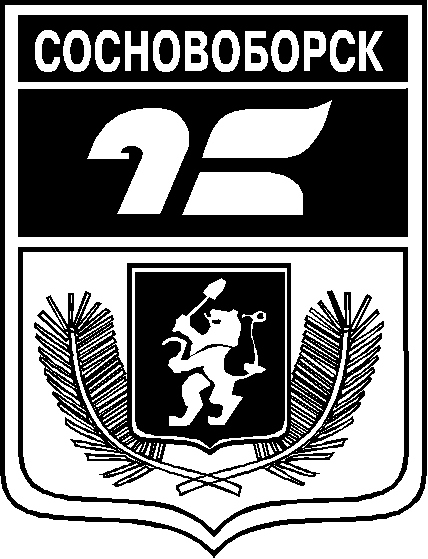 АДМИНИСТРАЦИЯ ГОРОДА СОСНОВОБОРСКАПОСТАНОВЛЕНИЕ«11» ноября2019                                                                                                    №1746АДМИНИСТРАЦИЯ ГОРОДА СОСНОВОБОРСКАПОСТАНОВЛЕНИЕ«11» ноября2019                                                                                                    №1746АДМИНИСТРАЦИЯ ГОРОДА СОСНОВОБОРСКАПОСТАНОВЛЕНИЕ«11» ноября2019                                                                                                    №1746№ 
п/пУчрежденияКоличество средних окладов (должностных окладов), ставок заработной платы работников основного
персонала учрежденияКоличество средних окладов (должностных окладов), ставок заработной платы работников основного
персонала учрежденияКоличество средних окладов (должностных окладов), ставок заработной платы работников основного
персонала учрежденияКоличество средних окладов (должностных окладов), ставок заработной платы работников основного
персонала учреждения№ 
п/пУчрежденияI группа 
по оплате
трудаII группа
по оплате
трудаIII группа
по оплате 
трудаIV группа
по оплате
труда1Спортивные сооружения2,8 – 3,32,2 – 2,71,6 – 2,11,52Спортивная школа1,21,151,11,05ПоказателиГруппы по оплате труда руководителей учрежденийГруппы по оплате труда руководителей учрежденийГруппы по оплате труда руководителей учрежденийГруппы по оплате труда руководителей учрежденийПоказателиIIIIIIIVЧисленность работников в учреждении, чел.свыше 300201 – 300101 – 200до 100Численность учащихся (спортсменов) в учреждении, чел.свыше 100свыше 100до 100до 100Наличие (отсутствие) в учреждении обособленных подразделенийналичие в учреждении обособленных подразделений---Наличие (отсутствие) в учреждении спортсооруженийналичие в учреждении спортсооруженийналичие в учреждении спортсооружений--ПоказателиГруппы по оплате труда руководителей учрежденийГруппы по оплате труда руководителей учрежденийГруппы по оплате труда руководителей учрежденийГруппы по оплате труда руководителей учрежденийПоказателиIIIIIIIVЧисленность работников в учреждении, чел.свыше 300251 – 300101 – 250до 100Численность учащихся (спортсменов) в учреждении, чел.свыше 300201-300101-200до 100Наличие (отсутствие) в учреждении обособленных подразделенийналичие в учреждении обособленных подразделений---Наличие (отсутствие) в учреждении спортсооруженийналичие в учреждении спортсооруженийналичие в учреждении спортсооружений--Критерии оценки результативности и качества деятельности учрежденийУсловияУсловияПредельный размер к окладу (должностному окладу), ставке заработной платыКритерии оценки результативности и качества деятельности учрежденийнаименованиеиндикаторПредельный размер к окладу (должностному окладу), ставке заработной платыВыплата за важность выполняемой работы, степень самостоятельности и ответственности при выполнении поставленных задачВыплата за важность выполняемой работы, степень самостоятельности и ответственности при выполнении поставленных задачВыплата за важность выполняемой работы, степень самостоятельности и ответственности при выполнении поставленных задачВыплата за важность выполняемой работы, степень самостоятельности и ответственности при выполнении поставленных задачответственное отношение к своим обязанностямотсутствие обоснованных зафиксированных замечаний к руководителю со стороны контролирующих органов, учредителя, гражданотсутствие случаев30%ответственное отношение к своим обязанностямналичие публикаций в средствах массовой информации, в том числе подготовленных и представленных руководителем учрежденияколичество публикаций - 13%ответственное отношение к своим обязанностямналичие публикаций в средствах массовой информации, в том числе подготовленных и представленных руководителем учреждениясвыше 15%непрерывное профессиональное развитиеналичие выступления с докладами на совещаниях, конференцияхколичество выступлений - 13%непрерывное профессиональное развитиеналичие выступления с докладами на совещаниях, конференцияхколичество выступлений - свыше 15%непрерывное профессиональное развитиереализация инновационных программ, проектовколичество реализуемых проектов - 110%непрерывное профессиональное развитиереализация инновационных программ, проектовсвыше 120%реализация программы деятельности (развития) учреждениявыполнение программы деятельности (развития) учреждения90 - 100%20%реализация программы деятельности (развития) учреждениявыполнение программы деятельности (развития) учреждения70 - 89,9%10%реализация программы деятельности (развития) учреждениясоответствие учреждения требованиям надзорных органов отсутствие предписаний10%реализация программы деятельности (развития) учреждениясоответствие учреждения требованиям надзорных органов устранение предписаний в установленные сроки5%результативность финансово-экономи-ческой деятельностиисполнение бюджета учреждения95 - 100%20%результативность финансово-экономи-ческой деятельностиисполнение бюджета учреждения86,7 - 94,9%10%выстраивание эффективных взаимодействий с другими учреждениями и ведомствами для достижения целей учрежденияналичие соглашений, договоров о совместной деятельностифакт наличия30%Выплата за интенсивность и высокие результаты работыВыплата за интенсивность и высокие результаты работыВыплата за интенсивность и высокие результаты работыВыплата за интенсивность и высокие результаты работыисполнение муниципального заданияперевыполнение показателей, установленных муниципальным заданиемсвыше 100%10%исполнение муниципального заданиявыполнение показателей, установленных муниципальным заданием90 – 100%30%Выплата за качество выполняемых работВыплата за качество выполняемых работВыплата за качество выполняемых работВыплата за качество выполняемых работрезультативность деятельности учреждениясохранность контингента занимающихсяне менее 90%30%результативность деятельности учрежденияотсутствие правонарушений, совершенных учащимисяотсутствие случаев3%эффективность реализуемой кадровой политикиУкомплектованность штатов90 – 100%20%эффективность реализуемой кадровой политикиОтсутствие конфликтных ситуаций в трудовом коллективе0 жалоб, протоколов20%эффективность реализуемой кадровой политикиколичество молодых специалистов основного персонала в учрежденииза каждого молодого специалиста5%обеспечение функционирования и развития учрежденияучастие в проектной деятельности с целью получения гранта (подтверждение участия приказом учреждения)участие5%обеспечение функционирования и развития учрежденияучастие в проектной деятельности с целью получения гранта (подтверждение участия приказом учреждения)получение гранта15%обеспечение функционирования и развития учреждениявключение в состав сборной команды Российской Федерации учащихся, занимающихсясписки, утвержденные Министерством     
спорта, туризма и молодежной политики Российской Федерации1%
за 1 спортсменаобеспечение функционирования и развития учреждениязачисление учащихся, занимающихся в государственное училище олимпийского резерваприказ о зачислении2%
за 1 спортсменаНаименование показателя (тип (ранг) и территориальный уровень спортивного соревнования, физкультурного мероприятия)Значение показателя (участие/спортивный результат (занятое место)Выражение значений показателей в целях расчета размера персональной выплатыОлимпийские игры, Паралимпийские, Сурдлимпийские игры115Олимпийские игры, Паралимпийские, Сурдлимпийские игры212Олимпийские игры, Паралимпийские, Сурдлимпийские игры311Олимпийские игры, Паралимпийские, Сурдлимпийские игры410Олимпийские игры, Паралимпийские, Сурдлимпийские игры59Олимпийские игры, Паралимпийские, Сурдлимпийские игры68Олимпийские игры, Паралимпийские, Сурдлимпийские игрыучастие8Чемпионат мира110Чемпионат мира28Чемпионат мира36Чемпионат Европы, Кубок мира, Кубок Европы18Чемпионат Европы, Кубок мира, Кубок Европы26Чемпионат Европы, Кубок мира, Кубок Европы35Первенство мира, Европы16Первенство мира, Европы25Первенство мира, Европы34Иные, кроме Олимпийских, Паралимпийских, Сурдлимпийских игр, Чемпионата мира, Чемпионата Европы, Кубка мира, Кубка Европы, Первенства мира, Первенства Европы, официальные международные спортивные соревнования (в составе спортивных сборных команд России (основной состав)16Иные, кроме Олимпийских, Паралимпийских, Сурдлимпийских игр, Чемпионата мира, Чемпионата Европы, Кубка мира, Кубка Европы, Первенства мира, Первенства Европы, официальные международные спортивные соревнования (в составе спортивных сборных команд России (основной состав)25Иные, кроме Олимпийских, Паралимпийских, Сурдлимпийских игр, Чемпионата мира, Чемпионата Европы, Кубка мира, Кубка Европы, Первенства мира, Первенства Европы, официальные международные спортивные соревнования (в составе спортивных сборных команд России (основной состав)34Чемпионат России15Чемпионат России24Чемпионат России33Кубок России13Первенство России14Первенство России23Первенство России32Финал Спартакиады молодежи13Финал Спартакиады молодежи22Финал Спартакиады молодежи31Финал Спартакиады учащихся13Финал Спартакиады учащихся22Финал Спартакиады учащихся31Финал всероссийских соревнований среди спортивных школ13Финал всероссийских соревнований среди спортивных школ22Финал всероссийских соревнований среди спортивных школ31Иные, кроме Чемпионата России, Кубка России, Первенства России, Спартакиады молодежи, Спартакиады учащихся, всероссийских соревнований среди спортивных школ, официальные всероссийские спортивные соревнования (в составе спортивных сборных команд Красноярского края по видам спорта)13Иные, кроме Чемпионата России, Кубка России, Первенства России, Спартакиады молодежи, Спартакиады учащихся, всероссийских соревнований среди спортивных школ, официальные всероссийские спортивные соревнования (в составе спортивных сборных команд Красноярского края по видам спорта)22Иные, кроме Чемпионата России, Кубка России, Первенства России, Спартакиады молодежи, Спартакиады учащихся, всероссийских соревнований среди спортивных школ, официальные всероссийские спортивные соревнования (в составе спортивных сборных команд Красноярского края по видам спорта)31Чемпионат и первенство Красноярского края13Чемпионат и первенство Красноярского края22Чемпионат и первенство Красноярского края31Сумма выражений значений показателей в целях расчета размера персональной выплатыРазмер персональной выплаты (в % от оклада (должностного оклада)от 30 до 59 включительно10от 60 до 99 включительно20100 и более30№ п/пНаименование типов учрежденийПредельные уровни соотношения средней заработной платы к средней заработной плате работников, разПредельные уровни соотношения средней заработной платы к средней заработной плате работников, раз№ п/пНаименование типов учрежденийруководитель учреждениязаместители руководителя, главного бухгалтера1Спортивные сооружения5,52,92Спортивная школа3,32,7